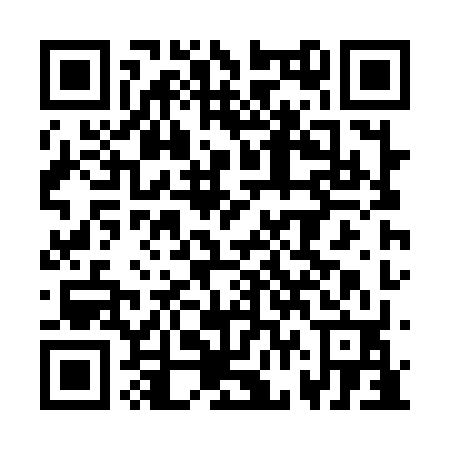 Prayer times for Baie-des-Homards, Quebec, CanadaMon 1 Jul 2024 - Wed 31 Jul 2024High Latitude Method: Angle Based RulePrayer Calculation Method: Islamic Society of North AmericaAsar Calculation Method: HanafiPrayer times provided by https://www.salahtimes.comDateDayFajrSunriseDhuhrAsrMaghribIsha1Mon2:294:2512:326:058:4010:362Tue2:294:2512:336:058:4010:363Wed2:294:2612:336:058:3910:364Thu2:304:2712:336:048:3910:365Fri2:304:2812:336:048:3810:366Sat2:314:2912:336:048:3810:357Sun2:314:2912:346:048:3710:358Mon2:324:3012:346:048:3710:359Tue2:324:3112:346:038:3610:3510Wed2:334:3212:346:038:3510:3411Thu2:344:3312:346:038:3410:3412Fri2:344:3412:346:028:3410:3413Sat2:354:3512:346:028:3310:3314Sun2:354:3612:346:018:3210:3315Mon2:364:3812:356:018:3110:3316Tue2:364:3912:356:008:3010:3217Wed2:374:4012:356:008:2910:3218Thu2:384:4112:355:598:2810:3119Fri2:384:4212:355:598:2710:3120Sat2:394:4312:355:588:2610:3021Sun2:404:4512:355:588:2510:3022Mon2:404:4612:355:578:2310:2923Tue2:414:4712:355:568:2210:2824Wed2:424:4812:355:558:2110:2725Thu2:444:5012:355:558:2010:2426Fri2:474:5112:355:548:1810:2227Sat2:494:5212:355:538:1710:2028Sun2:524:5412:355:528:1510:1729Mon2:544:5512:355:518:1410:1530Tue2:564:5712:355:518:1310:1231Wed2:594:5812:355:508:1110:10